ПРАВИЛА ПОВЕДЕНИЯ НА ЛЬДУ ВОДОЕМОВ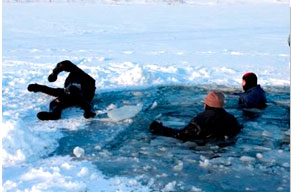 В нашем районе большое количество водоемов, которые зимой покрыты льдом. Любое пребывание на льду всегда таит опасность, поэтому прежде чем выйти на лед, не будет лишним вспомнить правила, которые обеспечат вам безопасность, а может быть и сохранят жизнь. ВЫХОД НА ЛЁД ОПАСЕН ДЛЯ ЖИЗНИ При определённых погодных условиях и состоянии льда выход на лед может неизбежно привести к трагедии. Не рекомендуется выходить на лёд: - при видимости менее 500 метров (тёмное время суток, метель, туман и т.д); - наличие слома припая льда, отрывов льда, отжимов льда от берега; - при толщине льда менее 10 сантиметров. ЕСЛИ ВЫ ОКАЗАЛИСЬ НА ЛЬДУ При переходе по льду необходимо пользоваться оборудованными ледовыми переправами или проложенными тропами, а при их отсутствии, прежде чем двигаться по льду, следует наметить маршрут и убедиться в прочности льда, используя для этого пешню или палку. Во время движения пешней (палкой) ударяют по льду впереди и по обе стороны от себя по несколько раз в одно и то же место. Категорически запрещается проверять прочность льда ударами ноги. Во время движения по льду следует обращать внимание на его поверхность, обходить опасные места и участки, покрытые толстым слоем снега. Особую осторожность необходимо проявлять в местах, где имеется быстрое течение, родники, на поверхность выступают кусты, трава. При переходе по льду группой необходимо следовать друг за другом на расстоянии 5-6 м. и быть готовым оказать немедленную помощь идущему впереди. Пользоваться площадками для катания на коньках на водоемах разрешается только после тщательной проверки прочности льда. Толщина льда должна быть не менее 12 см, а при массовом катании - не менее 25 см. В случае появления типичных признаков непрочности льда: треск, прогибание, появление воды на поверхности льда - НЕМЕДЛЕННО ВЕРНИТЕСЬ НА БЕРЕГ, идите с широко расставленными ногами, не отрывая их от поверхности льда, в крайнем случае - ползите. ЕСЛИ ВЫ ПРОВАЛИЛИСЬ ПОД ЛЕД Самое главное, когда вы провалились под лед, сохраняйте спокойствие и хладнокровие. Даже плохо плавающий человек некоторое (иногда довольно продолжительное) время может удерживаться на поверхности за счет воздушной подушки, образовавшейся под одеждой. И лишь по мере намокания одежды человек теряет дополнительную плавучесть. Этого времени обычно хватает, чтобы выбраться из полыньи. При этом следует помнить, что наиболее продуктивны первые минуты пребывания в холодной воде, пока еще не намокла одежда, не замерзли руки, не развились характерные для переохлаждения слабость и безразличие. Раскиньте руки в стороны и постарайтесь зацепиться за кромку льда, придав телу горизонтальное положение. Зовите на помощь: "Тону!". Попытайтесь осторожно налечь грудью на край льда и забросить одну, а потом другую ногу на лед. Если лед выдержал, перекатываясь, медленно ползите в ту сторону, откуда пришли, ведь здесь лед уже проверен на прочность. В реках с сильным течением надо стараться избегать навальной стороны (откуда уходит вода), чтобы не оказаться втянутым под лед. Как бы ни было сложно выбраться из полыньи против течения, делать это следует там или сбоку. Если лед слабый, его надо подламывать до тех пор, пока не встретится твердый участок. ЕСЛИ ЧЕЛОВЕК ПРОВАЛИЛСЯ ПОД ЛЕД, И ВЫ СТАЛИ ОЧЕВИДЦЕМ Оказывать помощь провалившемуся под лед человеку следует только одному, в крайнем случае, двум его товарищам. Скапливаться на краю полыньи всем не только бесполезно, но и опасно. При спасении действуйте быстро, решительно, но предельно осторожно. Крикните ему, что идете на помощь. Подавайте спасательный предмет с расстояния 3-4 м. Оказывающий помощь человек должен лечь на живот, подползти к пролому во льду и подать пострадавшему конец веревки, длинную палку, ремень, связанные шарфы, куртки и т.п. Если ничего этого нет, можно нескольким людям лечь на лед цепочкой, удерживая друг друга за ноги, и так, ползком, подвинувшись к полынье, помочь пострадавшему. Во всех случаях при приближении к краю полыньи надо стараться перекрывать как можно большую площадь льда, расставляя в стороны руки и ноги и ни в коем случае не создавать точечной нагрузки, упираясь в него локтями или коленями. Когда спасающий действует в одиночку (без спасательных средств), то приближаться к провалившемуся под лед человеку целесообразней ползком ногами вперед, втыкая в поверхность льда острые предметы. Если тянуть к потерпевшему руки, то он может стащить за них не имеющего опоры спасателя в воду. После того как пострадавший ухватится за ногу или за поданную ему веревку, надо, опираясь на импровизированные ледорубы, отползти от полыньи. Человека, извлеченного из воды, надо немедленно переодеть в сухую одежду и обувь, дать что-нибудь сладкое и заставить активно двигаться до тех пор, пока он окончательно не согреется. Дайте пострадавшему часть своей одежды. Разведите костер или посадите в автомобиль и согрейте его. Граждане, соблюдайте правила поведения на водных объектах, выполнение элементарных мер осторожности - залог вашей безопасности! Если Вы стали очевидцем несчастного случая на водном объекте или сами попали в аналогичную ситуацию, и существует возможность сообщить о происшествии, звоните по телефонам: 112 - единый номер вызова экстренных оперативных служб 53-074, 51-001 - единая дежурно-диспетчерская служба Слюдянского района 